www.sandzak-x.net / 2.12.2011 / 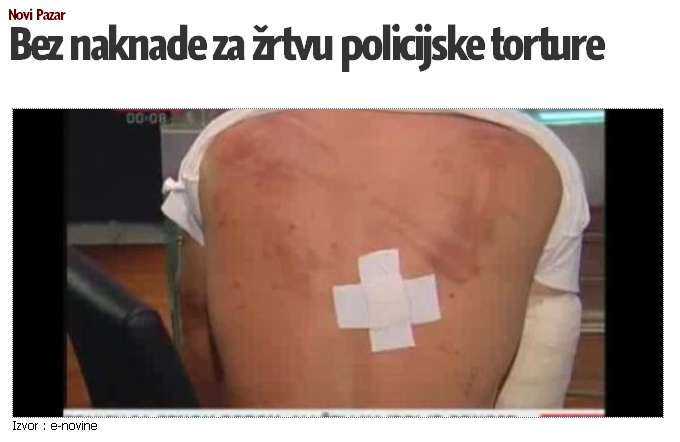 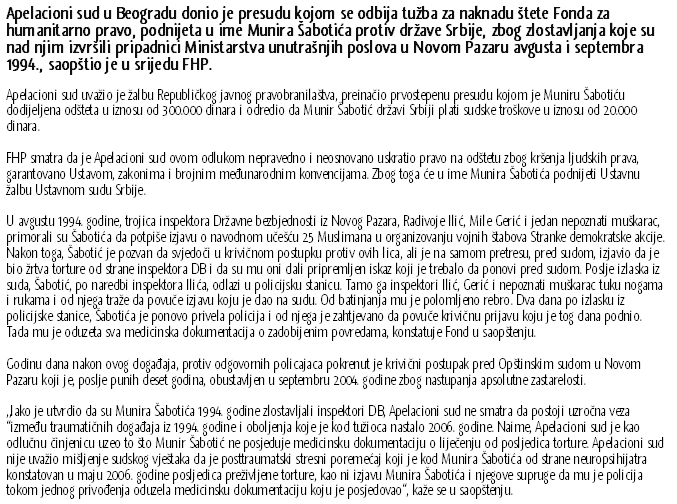 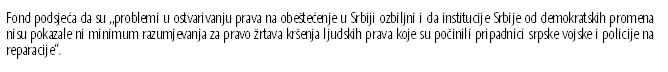 